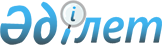 О внесении изменений в решение Жангалинского районного маслихата от 13 марта 2014 года № 16-2 "Об утверждении Правил определения размера и порядка оказания жилищной помощи малообеспеченным семьям (гражданам) в Жангалинском районе"
					
			Утративший силу
			
			
		
					Решение Жангалинского районного маслихата Западно-Казахстанской области от 30 марта 2018 года № 20-2. Зарегистрировано Департаментом юстиции Западно-Казахстанской области 6 апреля 2018 года № 5119. Утратило силу решением Жангалинского районного маслихата Западно-Казахстанской области от 20 февраля 2020 года № 43-1
      Сноска. Утратило силу решением Жангалинского районного маслихата Западно-Казахстанской области от 20.02.2020 № 43-1 (вводится в действие со дня первого официального опубликования).
      В соответствии с Законами Республики Казахстан от 23 января 2001 года "О местном государственном управлении и самоуправлении в Республике Казахстан", от 16 апреля 1997 года "О жилищных отношениях" и постановлением Правительства Республики Казахстан от 30 декабря 2009 года № 2314 "Об утверждении Правил предоставления жилищной помощи" районный маслихат РЕШИЛ:
      1. Внести в решение Жангалинского районного маслихата от 13 марта 2014 года № 16-2 "Об утверждении Правил определения размера и порядка оказания жилищной помощи малообеспеченным семьям (гражданам) в Жангалинском районе" (зарегистрированное в Реестре государственной регистрации нормативных правовых актов № 3480, опубликованное 12 апреля 2014 года в газете "Жаңарған өңір") следующие изменения:
      в Правилах определения размера и порядка оказания жилищной помощи малообеспеченным семьям (гражданам) в Жангалинском районе, утвержденных указанным решением:
      пункт 8 изложить в следующей редакции:
      "8. Семьи (граждане), имеющие в частной собственности более одной единицы жилья или сдающие в наем (аренду) или поднаем, жилищная помощь не назначается. Жилищная помощь не предоставляется в случаях, если в членах семьи имеются трудоспособные лица, которые не работают, не учатся и не зарегистрированы в уполномоченном органе в качестве безработных, за исключением занятых воспитанием ребенка в возрасте до трех лет, лиц, осуществляющих уход за инвалидами, нуждающихся в уходе.".
      2. Руководителю аппарата Жангалинского районного маслихата (С.Успанова) обеспечить государственную регистрацию данного решения в органах юстиции, его официальное опубликование в Эталонном контрольном банке нормативных правовых актов Республики Казахстан.
      3. Настоящее решение вводится в действие со дня первого официального опубликования.
					© 2012. РГП на ПХВ «Институт законодательства и правовой информации Республики Казахстан» Министерства юстиции Республики Казахстан
				
      Председатель сессии

Е.Ибрашев

      Секретарь маслихата

З.Сисенғали
